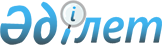 О переименовании улицы Пионерской поселка АксуРешение акима поселка Аксу Аксуского района Павлодарской области от 5  марта 2010 года N 1-03/5. Зарегистрировано Управлением юстиции города Аксу Павлодарской области 9 апреля 2010 года N 12-2-134       

В соответствии со статьей 35 Закона Республики Казахстан от 23 января 2001 года "О местном государственном управлении и самоуправлении в Республике Казахстан", пунктом 4 статьи 14 Закона Республики Казахстан от 8 декабря 1993 года "Об административно-территориальном устройстве Республики Казахстан", учитывая мнение жителей поселка Аксу, принимаю РЕШЕНИЕ:



      1. Переименовать улицу Пионерскую поселка Аксу в улицу имени Владимира Новика.



      2. Настоящее решение вводится в действие по истечении десяти календарных дней после дня его первого официального опубликования.



      3. Контроль за исполнением данного решения оставляю за собой.      Аким поселка Аксу                          Е. Сарсенов
					© 2012. РГП на ПХВ «Институт законодательства и правовой информации Республики Казахстан» Министерства юстиции Республики Казахстан
				